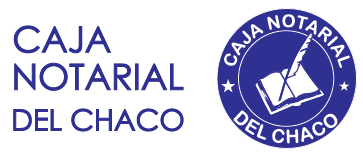 FORMULARIO DESIGANCIÓN DE BENEFICIARIOSEl que suscribe: …………………………………………………………………………………………………………………………………………..DNI N°: ……………………………………….  Domicilio: …….……………………………………………………………………………………..Solicita se incorporen / remplacen los beneficiarios que se detallan a continuación:        ………………………………………..                                                                               ……………………………………                Lugar y Fecha                                                                                                   Firma y Aclaración * "Declaración jurada válida por 10 años, vencido dicho plazo deberá renovarse la designación de beneficiario/s".Apellido y NombreFecha de NacimientoDocumento N°ParentescoTeléfono%